BIODATANAME: AMIT KUMAR MUKHERJEE.                                                                 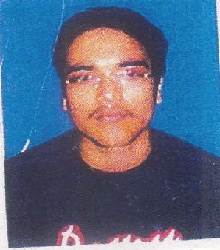 D.O.B.:17/11/1990FATHER’S NAME:                                                 ASHIM KUMAR MUKHERJEE.RESIDENTIAL ADDRESS:                                    53, J.N.LAHIRI ROAD, SERAMPORE,                                                                                HOOGHLY.PIN-712201PHONE NO:                                                            8274940438 / 8013386205.E-mail ID:                                                                mukherjeeamit2012@gmail.com.RELIGION:                                                               HINDUISMNATIONALITY:                                                         INDIANMARITAL STATUS:                                                  SINGLEGENDER: 				                  MALE.                                               Experience:				           In STANDARD PHARMACEUTICALS LIMITED, as 					Office Assent for 2 year, 6 Month in Komolaroy hospital                                                                     as Floor Manager.AREA OF INTEREST:                                         SWEMING.LANGUAGES KNOWN:                                     ENGLISH, BENGALI AND HINDI.DATE:PLACE: _____________.							              Amit Kumar Mukherjee.                                                                                                                  (AMIT KUMAR MUKHERJEE)                                          PERSONAL DETAILSACADEMIC QUALIFICATIONNAME OF EXAMINATIONYEAR OF PASSING% OF MARKSDIPLOMA IN LAND SARVEY201070.0%HIGHER SECONDARY201057.0%MADHYAMIK200747.0%OTHERS